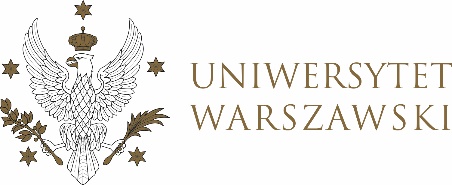 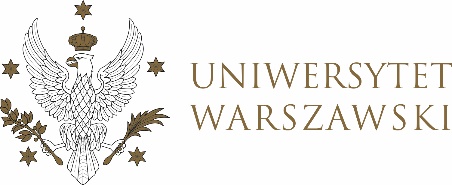 UCHWAŁA NR  12/2023RADY DYDAKTYCZNEJ DLA KIERUNKÓW STUDIÓW BEZPIECZEŃSTWO WEWNĘTRZNE, EUROPEISTYKA – INTEGRACJA EUROPEJSKA, ORGANIZOWANIE RYNKU PRACY, POLITOLOGIA, POLITYKA SPOŁECZNA, STOSUNKI MIĘDZYNARODOWE, STUDIA EUROAZJATYCKIEz dnia 9 lutego 2023 r.w  sprawie ustalenia opłat za usługi edukacyjne studentów kształcących się na studiach stacjonarnych i niestacjonarnych w języku polskim na WNPSM UW na rok akademicki 2023-2024Na podstawie § 68 ust. 2 Statutu Uniwersytetu Warszawskiego 
(Monitor UW z 2019 r. poz. 190) oraz § 3 ust. 1 i 2 Zarządzenia nr 130 Rektora UW z dnia 30 września 2019 r. w sprawie zasad pobierania oraz warunków i trybu zwalniania z opłat za usługi edukacyjne w Uniwersytecie Warszawskim (tekst jednolity: Monitor UW z 2021 r. poz. 214) Rada Dydaktyczna postanawia, co następuje:§ 1	Rada Dydaktyczna zatwierdza cennik usług edukacyjnych stanowiący Załącznik nr 1 do uchwały. § 2Uchwała wchodzi w życie z dniem podjęcia.Przewodniczący Rady Dydaktycznej: M. RaśZałącznik nr 1z dnia 09.02.2023  do uchwały nr 12/2023 Rady Dydaktycznej dla kierunkówBezpieczeństwo wewnętrzne, Europeistyka – integracja europejska, Organizowanie rynku pracy, Politologia, Polityka społeczna, Stosunki międzynarodowe, Studia euroazjatyckieTabela opłat dla studentów rozpoczynających studia w roku akademickim 2023/2024JEDNOSTKA DYDAKTYCZNA WYDZIAŁ NAUK POLITYCZNYCH 
I STUDIÓW MIĘDZYNARODOWYCHkierunek studiów: bezpieczeństwo wewnętrzne, stacjonarne i niestacjonarne,
 I i II stopieńkierunek studiów: europeistyka — integracja europejska, stacjonarne, I stopieńkierunek studiów: organizowanie rynku pracy, stacjonarne, I stopieńkierunek studiów: politologia, stacjonarne i niestacjonarne,
 I i II stopieńkierunek studiów: polityka społeczna, stacjonarne,
 I kierunek studiów: stosunki międzynarodowe, stacjonarne,
 I i II stopieńkierunek studiów: studia euroazjatyckie, stacjonarne, II stopieńL.p.Tytuł opłaty – rodzaj usługi edukacyjnej Wysokość opłaty1)Studia niestacjonarne – zaoczne:1)pierwszego stopnia – rok studiów1)opłata jednorazowa4950 zł1)opłata w dwóch ratach – łącznie, w tym:5300 zł1)I rata 2650 zł1)II rata 2650 zł1)drugiego stopnia – rok studiów1)opłata jednorazowa5900 zł 1)opłata w dwóch ratach – łącznie, w tym:6200 zł1)I rata 3100 zł1)II rata 3100 zł2)Powtarzanie zajęć:powtarzanie roku studiów stacjonarnych pierwszego stopniaopłata jednorazowa:
opłata w dwóch ratach – łącznie, w tym:I rataII rata suma opłat za każdy powtarzany przedmiot nie więcej jednak niż: 
5000 zł5400 zł2700 zł
2700 zł2)powtarzanie roku studiów stacjonarnych drugiego stopniaopłata jednorazowa:
opłata w dwóch ratach – łącznie, w tym:I rataII ratasuma opłat za każdy powtarzany przedmiot nie więcej jednak niż: 
4400 zł4800 zł2400 zł
2400 zł2)powtarzanie roku studiów niestacjonarnych pierwszego stopniaopłata jednorazowa:
opłata w dwóch ratach – łącznie, w tym:I rataII ratasuma opłat za każdy powtarzany przedmiot nie więcej jednak niż: 
4950 zł5300 zł2650 zł
2650 zł2)powtarzanie roku studiów niestacjonarnych drugiego stopniaopłata jednorazowa:
opłata w dwóch ratach – łącznie, w tym:I rataII ratasuma opłat za każdy powtarzany przedmiot nie więcej jednak niż: 
5900 zł6200 zł3100 zł
3100 zł2)powtarzanie w całości przedmiotu semestralnego na studiach stacjonarnych (30 godz.) – opłata za 1 godz. dydaktyczną10 zł 2)powtarzanie w całości przedmiotu semestralnego na studiach niestacjonarnych (30 godz.) – opłata za 1 godz. dydaktyczną12 zł 2)powtarzanie w całości przedmiotu rocznego na studiach stacjonarnych (60 godz.) – opłata za 1 godz. dydaktyczną10 zł 2)powtarzanie w całości przedmiotu rocznego na studiach niestacjonarnych (60 godz.) – opłata za 1 godz. dydaktyczną12 zł 2)powtarzanie seminarium dyplomowego w wymiarze semestru lub roku na studiach stacjonarnych pierwszego i drugiego stopnia300 zł za semestr 
600 zł za rok2)powtarzanie seminarium dyplomowego w wymiarze semestru lub roku na studiach niestacjonarnych pierwszego i drugiego stopnia360 zł za semestr 
720 zł za rok2)powtarzanie ostatniego cyklu seminarium dyplomowego lub innego przedmiotu prowadzącego do złożenia pracy dyplomowej w przypadku wznowienia studiów w okresie nieprzekraczającym dwóch lat od daty skreślenia z listy studentów z powodu niezaliczenia ostatniego cyklu dydaktycznego seminarium dyplomowego lub innego przedmiotu prowadzącego do złożenia pracy dyplomowej na skutek niezłożenia pracy dyplomowej przewidzianej w programie studiów na studiach stacjonarnych pierwszego stopnia – opłata za rok500 zł2)powtarzanie ostatniego cyklu seminarium dyplomowego lub innego przedmiotu prowadzącego do złożenia pracy dyplomowej w przypadku wznowienia studiów w okresie nieprzekraczającym dwóch lat od daty skreślenia z listy studentów z powodu niezaliczenia ostatniego cyklu dydaktycznego seminarium dyplomowego lub innego przedmiotu prowadzącego do złożenia pracy dyplomowej na skutek niezłożenia pracy dyplomowej przewidzianej w programie studiów na studiach stacjonarnych drugiego stopnia – opłata za rok440 zł2)powtarzanie ostatniego cyklu seminarium dyplomowego lub innego przedmiotu prowadzącego do złożenia pracy dyplomowej w przypadku wznowienia studiów w okresie nieprzekraczającym dwóch lat od daty skreślenia z listy studentów z powodu niezaliczenia ostatniego cyklu dydaktycznego seminarium dyplomowego lub innego przedmiotu prowadzącego do złożenia pracy dyplomowej na skutek niezłożenia pracy dyplomowej przewidzianej w programie studiów na studiach niestacjonarnych pierwszego stopnia – opłata za rok495 zł2)powtarzanie ostatniego cyklu seminarium dyplomowego lub innego przedmiotu prowadzącego do złożenia pracy dyplomowej w przypadku wznowienia studiów w okresie nieprzekraczającym dwóch lat od daty skreślenia z listy studentów z powodu niezaliczenia ostatniego cyklu dydaktycznego seminarium dyplomowego lub innego przedmiotu prowadzącego do złożenia pracy dyplomowej na skutek niezłożenia pracy dyplomowej przewidzianej w programie studiów na studiach niestacjonarnych drugiego stopnia – opłata za rok590 zł3)Zajęcia nieobjęte programem studiów:zajęcia nieobjęte programem studiów (tj. zajęcia niewymagane do zaliczenia danego etapu studiów zgodnie z programem studiów), na które student się zapisał, ale ich nie zaliczył na studiach stacjonarnych pierwszego i drugiego stopnia – opłata za 1 godz. dydaktyczną10 zł 3)zajęcia uzupełniające efekty uczenia się niezbędne do podjęcia studiów drugiego stopnia na określonym kierunku na studiach stacjonarnych pierwszego i drugiego stopnia – opłata za 1 godz. dydaktyczną10 zł 3)zajęcia nieobjęte programem studiów (tj. zajęcia niewymagane do zaliczenia danego etapu studiów zgodnie z programem studiów), na które student się zapisał, ale ich nie zaliczył na studiach niestacjonarnych pierwszego i drugiego stopnia – opłata za 1 godz. dydaktyczną12 zł3)zajęcia uzupełniające efekty uczenia się niezbędne do podjęcia studiów drugiego stopnia na określonym kierunku na studiach niestacjonarnych pierwszego i drugiego stopnia – opłata za 1 godz. dydaktyczną12 złL.p.Tytuł opłaty – rodzaj usługi edukacyjnej Wysokość opłaty1)Powtarzanie zajęć:powtarzanie roku studiów stacjonarnych pierwszego stopniaopłata jednorazowa:
opłata w dwóch ratach – łącznie, w tym:I rataII rata suma opłat za każdy powtarzany przedmiot nie więcej jednak niż: 
4200 zł4600 zł2300 zł
2300 zł1)powtarzanie w całości przedmiotu semestralnego (30 godz.) – opłata za 1 godz. dydaktyczną9 zł 1)powtarzanie w całości przedmiotu rocznego (60 godz.) – opłata za 1 godz. dydaktyczną9 zł 1)powtarzanie seminarium dyplomowego w wymiarze semestru lub roku270 zł za semestr 
540 zł za rok1)powtarzanie ostatniego cyklu seminarium dyplomowego lub innego przedmiotu prowadzącego do złożenia pracy dyplomowej w przypadku wznowienia studiów w okresie nieprzekraczającym dwóch lat od daty skreślenia z listy studentów z powodu niezaliczenia ostatniego cyklu dydaktycznego seminarium dyplomowego lub innego przedmiotu prowadzącego do złożenia pracy dyplomowej na skutek niezłożenia pracy dyplomowej przewidzianej w programie studiów – opłata za rok420 zł2)Zajęcia nieobjęte programem studiów:zajęcia nieobjęte programem studiów (tj. zajęcia niewymagane do zaliczenia danego etapu studiów zgodnie z programem studiów), na które student się zapisał, ale ich nie zaliczył – opłata za 1 godz. dydaktyczną9 zł 2)zajęcia uzupełniające efekty uczenia się niezbędne do podjęcia studiów drugiego stopnia na określonym kierunku – opłata za 1 godz. dydaktyczną9 zł L.p.Tytuł opłaty – rodzaj usługi edukacyjnej Wysokość opłaty1)Powtarzanie zajęć:powtarzanie roku studiów stacjonarnych pierwszego stopniaopłata jednorazowa:
opłata w dwóch ratach – łącznie, w tym:I rataII rata suma opłat za każdy powtarzany przedmiot nie więcej jednak niż: 
4200 zł4600 zł 2300 zł
2300 zł1)powtarzanie w całości przedmiotu semestralnego (30 godz.) – opłata za 1 godz. dydaktyczną6 zł 1)powtarzanie w całości przedmiotu rocznego (60 godz.) – opłata za 1 godz. dydaktyczną6 zł 1)powtarzanie seminarium dyplomowego w wymiarze semestru lub roku180 zł za semestr 
360 zł za rok1)powtarzanie ostatniego cyklu seminarium dyplomowego lub innego przedmiotu prowadzącego do złożenia pracy dyplomowej w przypadku wznowienia studiów w okresie nieprzekraczającym dwóch lat od daty skreślenia z listy studentów z powodu niezaliczenia ostatniego cyklu dydaktycznego seminarium dyplomowego lub innego przedmiotu prowadzącego do złożenia pracy dyplomowej na skutek niezłożenia pracy dyplomowej przewidzianej w programie studiów – opłata za rok420 zł2)Zajęcia nieobjęte programem studiów:zajęcia nieobjęte programem studiów (tj. zajęcia niewymagane do zaliczenia danego etapu studiów zgodnie z programem studiów), na które student się zapisał, ale ich nie zaliczył – opłata za 1 godz. dydaktyczną6 zł 2)zajęcia uzupełniające efekty uczenia się niezbędne do podjęcia studiów drugiego stopnia na określonym kierunku – opłata za 1 godz. dydaktyczną6 zł L.p.Tytuł opłaty – rodzaj usługi edukacyjnej Wysokość opłaty1)Studia niestacjonarne – zaoczne:1)pierwszego stopnia – rok studiów1)opłata jednorazowa4900 zł1)opłata w dwóch ratach – łącznie, w tym:5200 zł1)I rata 2600 zł1)II rata 2600 zł1)drugiego stopnia – rok studiów1)opłata jednorazowa5500zł 1)opłata w dwóch ratach – łącznie, w tym:5800 zł1)I rata 2900 zł1)II rata 2900 zł2)Powtarzanie zajęć:powtarzanie roku studiów stacjonarnych pierwszego stopniaopłata jednorazowa:
opłata w dwóch ratach – łącznie, w tym:I rataII rata suma opłat za każdy powtarzany przedmiot nie więcej jednak niż: 
4800 zł5200 zł2600 zł
2600 zł2)powtarzanie roku studiów stacjonarnych drugiego stopniaopłata jednorazowa:
opłata w dwóch ratach – łącznie, w tym:I rataII ratasuma opłat za każdy powtarzany przedmiot nie więcej jednak niż: 
4600 zł5000 zł2500 zł
2500 zł2)powtarzanie roku studiów niestacjonarnych pierwszego stopniaopłata jednorazowa:
opłata w dwóch ratach – łącznie, w tym:I rataII ratasuma opłat za każdy powtarzany przedmiot nie więcej jednak niż: 
4900 zł5200 zł2600 zł
2600 zł2)powtarzanie roku studiów niestacjonarnych drugiego stopniaopłata jednorazowa:
opłata w dwóch ratach – łącznie, w tym:I rataII ratasuma opłat za każdy powtarzany przedmiot nie więcej jednak niż: 
5500 zł5800 zł2900 zł
2900 zł2)powtarzanie w całości przedmiotu semestralnego na studiach stacjonarnych pierwszego stopnia (30 godz.) – opłata za 1 godz. dydaktyczną9 zł 2)powtarzanie w całości przedmiotu semestralnego na studiach stacjonarnych drugiego stopnia (30 godz.) – opłata za 1 godz. dydaktyczną10 zł 2)powtarzanie w całości przedmiotu semestralnego na studiach niestacjonarnych pierwszego i drugiego stopnia (30 godz.) – opłata za 1 godz. dydaktyczną12 zł 2)powtarzanie w całości przedmiotu rocznego na studiach stacjonarnych pierwszego stopnia (60 godz.) – opłata za 1 godz. dydaktyczną9 zł 2)powtarzanie w całości przedmiotu rocznego na studiach stacjonarnych drugiego stopnia (60 godz.) – opłata za 1 godz. dydaktyczną10 zł2)powtarzanie w całości przedmiotu rocznego na studiach niestacjonarnych pierwszego i drugiego stopnia (60 godz.) – opłata za 1 godz. dydaktyczną12 zł 2)powtarzanie seminarium dyplomowego w wymiarze semestru lub roku na studiach stacjonarnych pierwszego stopnia270 zł za semestr 
540 zł za rok2)powtarzanie seminarium dyplomowego w wymiarze semestru lub roku na studiach stacjonarnych drugiego stopnia300 zł za semestr 
600 zł za rok2)powtarzanie seminarium dyplomowego w wymiarze semestru lub roku na studiach niestacjonarnych pierwszego i drugiego stopnia360 zł za semestr 
720 zł za rok2)powtarzanie ostatniego cyklu seminarium dyplomowego lub innego przedmiotu prowadzącego do złożenia pracy dyplomowej w przypadku wznowienia studiów w okresie nieprzekraczającym dwóch lat od daty skreślenia z listy studentów z powodu niezaliczenia ostatniego cyklu dydaktycznego seminarium dyplomowego lub innego przedmiotu prowadzącego do złożenia pracy dyplomowej na skutek niezłożenia pracy dyplomowej przewidzianej w programie studiów na studiach stacjonarnych pierwszego stopnia – opłata za rok480 zł2)powtarzanie ostatniego cyklu seminarium dyplomowego lub innego przedmiotu prowadzącego do złożenia pracy dyplomowej w przypadku wznowienia studiów w okresie nieprzekraczającym dwóch lat od daty skreślenia z listy studentów z powodu niezaliczenia ostatniego cyklu dydaktycznego seminarium dyplomowego lub innego przedmiotu prowadzącego do złożenia pracy dyplomowej na skutek niezłożenia pracy dyplomowej przewidzianej w programie studiów na studiach stacjonarnych drugiego stopnia – opłata za rok460 zł2)powtarzanie ostatniego cyklu seminarium dyplomowego lub innego przedmiotu prowadzącego do złożenia pracy dyplomowej w przypadku wznowienia studiów w okresie nieprzekraczającym dwóch lat od daty skreślenia z listy studentów z powodu niezaliczenia ostatniego cyklu dydaktycznego seminarium dyplomowego lub innego przedmiotu prowadzącego do złożenia pracy dyplomowej na skutek niezłożenia pracy dyplomowej przewidzianej w programie studiów na studiach niestacjonarnych pierwszego stopnia – opłata za rok490 zł2)powtarzanie ostatniego cyklu seminarium dyplomowego lub innego przedmiotu prowadzącego do złożenia pracy dyplomowej w przypadku wznowienia studiów w okresie nieprzekraczającym dwóch lat od daty skreślenia z listy studentów z powodu niezaliczenia ostatniego cyklu dydaktycznego seminarium dyplomowego lub innego przedmiotu prowadzącego do złożenia pracy dyplomowej na skutek niezłożenia pracy dyplomowej przewidzianej w programie studiów na studiach niestacjonarnych drugiego stopnia – opłata za rok550 zł3)Zajęcia nieobjęte programem studiów:zajęcia nieobjęte programem studiów (tj. zajęcia niewymagane do zaliczenia danego etapu studiów zgodnie z programem studiów), na które student się zapisał, ale ich nie zaliczył na studiach stacjonarnych pierwszego stopnia – opłata za 1 godz. dydaktyczną9 zł 3)zajęcia uzupełniające efekty uczenia się niezbędne do podjęcia studiów drugiego stopnia na określonym kierunku na studiach stacjonarnych pierwszego stopnia – opłata za 1 godz. dydaktyczną9 zł 3)zajęcia nieobjęte programem studiów (tj. zajęcia niewymagane do zaliczenia danego etapu studiów zgodnie z programem studiów), na które student się zapisał, ale ich nie zaliczył na studiach stacjonarnych drugiego stopnia – opłata za 1 godz. dydaktyczną10 zł3)zajęcia uzupełniające efekty uczenia się niezbędne do podjęcia studiów drugiego stopnia na określonym kierunku na studiach stacjonarnych drugiego stopnia – opłata za 1 godz. dydaktyczną10 zł3)zajęcia nieobjęte programem studiów (tj. zajęcia niewymagane do zaliczenia danego etapu studiów zgodnie z programem studiów), na które student się zapisał, ale ich nie zaliczył na studiach niestacjonarnych pierwszego i drugiego stopnia – opłata za 1 godz. dydaktyczną12 zł3)zajęcia uzupełniające efekty uczenia się niezbędne do podjęcia studiów drugiego stopnia na określonym kierunku na studiach niestacjonarnych pierwszego i drugiego stopnia – opłata za 1 godz. dydaktyczną12 złL.p.Tytuł opłaty – rodzaj usługi edukacyjnej Wysokość opłaty1)Powtarzanie zajęć:powtarzanie roku studiów stacjonarnych pierwszego stopniaopłata jednorazowa:
opłata w dwóch ratach – łącznie, w tym:I rataII rata suma opłat za każdy powtarzany przedmiot nie więcej jednak niż: 
5100 zł5500 zł2750 zł
2750 zł1)powtarzanie w całości przedmiotu semestralnego na studiach stacjonarnych  pierwszego stopnia (30 godz.) – opłata za 1 godz. dydaktyczną7 zł 1)powtarzanie w całości przedmiotu rocznego na studiach stacjonarnych pierwszego stopnia (60 godz.) – opłata za 1 godz. dydaktyczną7 zł 1)powtarzanie seminarium dyplomowego w wymiarze semestru lub roku na studiach stacjonarnych pierwszego stopnia210 zł za semestr 
420 zł za rok1)powtarzanie ostatniego cyklu seminarium dyplomowego lub innego przedmiotu prowadzącego do złożenia pracy dyplomowej w przypadku wznowienia studiów w okresie nieprzekraczającym dwóch lat od daty skreślenia z listy studentów z powodu niezaliczenia ostatniego cyklu dydaktycznego seminarium dyplomowego lub innego przedmiotu prowadzącego do złożenia pracy dyplomowej na skutek niezłożenia pracy dyplomowej przewidzianej w programie studiów na studiach stacjonarnych pierwszego stopnia – opłata za rok510 zł2)Zajęcia nieobjęte programem studiów:zajęcia nieobjęte programem studiów (tj. zajęcia niewymagane do zaliczenia danego etapu studiów zgodnie z programem studiów), na które student się zapisał, ale ich nie zaliczył na studiach stacjonarnych pierwszego stopnia – opłata za 1 godz. dydaktyczną7 zł 2)zajęcia uzupełniające efekty uczenia się niezbędne do podjęcia studiów drugiego stopnia na określonym kierunku na studiach stacjonarnych pierwszego stopnia – opłata za 1 godz. dydaktyczną7 zł L.p.Tytuł opłaty – rodzaj usługi edukacyjnej Wysokość opłaty1)Powtarzanie zajęć:powtarzanie roku studiów stacjonarnych pierwszego stopniaopłata jednorazowa:
opłata w dwóch ratach – łącznie, w tym:I rataII rata suma opłat za każdy powtarzany przedmiot nie więcej jednak niż: 
5600 zł6000 zł3000 zł
3000 zł1)powtarzanie roku studiów stacjonarnych drugiego stopniaopłata jednorazowa:
opłata w dwóch ratach – łącznie, w tym:I rataII ratasuma opłat za każdy powtarzany przedmiot nie więcej jednak niż: 
4600 zł5000 zł2500 zł
2500 zł1)powtarzanie w całości przedmiotu semestralnego na studiach stacjonarnych,  pierwszego stopnia (30 godz.) – opłata za 1 godz. dydaktyczną8 zł 1)powtarzanie w całości przedmiotu semestralnego na studiach stacjonarnych,  drugiego stopnia (30 godz.) – opłata za 1 godz. dydaktyczną10 zł 1)powtarzanie w całości przedmiotu rocznego na studiach stacjonarnych, pierwszego stopnia (60 godz.) – opłata za 1 godz. dydaktyczną8 zł 1)powtarzanie w całości przedmiotu rocznego na studiach stacjonarnych, drugiego stopnia (60 godz.) – opłata za 1 godz. dydaktyczną10 zł1)powtarzanie seminarium dyplomowego w wymiarze semestru lub roku na studiach stacjonarnych pierwszego stopnia240 zł za semestr 
480 zł za rok1)powtarzanie seminarium dyplomowego w wymiarze semestru lub roku na studiach stacjonarnych drugiego stopnia300 zł za semestr 
600 zł za rok1)powtarzanie ostatniego cyklu seminarium dyplomowego lub innego przedmiotu prowadzącego do złożenia pracy dyplomowej w przypadku wznowienia studiów w okresie nieprzekraczającym dwóch lat od daty skreślenia z listy studentów z powodu niezaliczenia ostatniego cyklu dydaktycznego seminarium dyplomowego lub innego przedmiotu prowadzącego do złożenia pracy dyplomowej na skutek niezłożenia pracy dyplomowej przewidzianej w programie studiów na studiach stacjonarnych pierwszego stopnia – opłata za rok560 zł1)powtarzanie ostatniego cyklu seminarium dyplomowego lub innego przedmiotu prowadzącego do złożenia pracy dyplomowej w przypadku wznowienia studiów w okresie nieprzekraczającym dwóch lat od daty skreślenia z listy studentów z powodu niezaliczenia ostatniego cyklu dydaktycznego seminarium dyplomowego lub innego przedmiotu prowadzącego do złożenia pracy dyplomowej na skutek niezłożenia pracy dyplomowej przewidzianej w programie studiów na studiach stacjonarnych drugiego stopnia – opłata za rok460 zł2)Zajęcia nieobjęte programem studiów:zajęcia nieobjęte programem studiów (tj. zajęcia niewymagane do zaliczenia danego etapu studiów zgodnie z programem studiów), na które student się zapisał, ale ich nie zaliczył na studiach stacjonarnych pierwszego stopnia – opłata za 1 godz. dydaktyczną8 zł 2)zajęcia uzupełniające efekty uczenia się niezbędne do podjęcia studiów drugiego stopnia na określonym kierunku na studiach stacjonarnych pierwszego stopnia – opłata za 1 godz. dydaktyczną8 zł 2)zajęcia nieobjęte programem studiów (tj. zajęcia niewymagane do zaliczenia danego etapu studiów zgodnie z programem studiów), na które student się zapisał, ale ich nie zaliczył na studiach stacjonarnych drugiego stopnia – opłata za 1 godz. dydaktyczną10 zł2)zajęcia uzupełniające efekty uczenia się niezbędne do podjęcia studiów drugiego stopnia na określonym kierunku na studiach stacjonarnych drugiego stopnia – opłata za 1 godz. dydaktyczną10 złL.p.Tytuł opłaty – rodzaj usługi edukacyjnej Wysokość opłaty1)Powtarzanie zajęć:powtarzanie roku studiów stacjonarnych drugiego stopniaopłata jednorazowa:
opłata w dwóch ratach – łącznie, w tym:I rataII rata suma opłat za każdy powtarzany przedmiot nie więcej jednak niż: 
4500 zł4900 zł2450 zł
2450 zł1)powtarzanie w całości przedmiotu semestralnego (30 godz.) – opłata za 1 godz. dydaktyczną11 zł 1)powtarzanie w całości przedmiotu rocznego (60 godz.) – opłata za 1 godz. dydaktyczną11 zł 1)powtarzanie seminarium dyplomowego w wymiarze semestru lub roku330 zł za semestr 
660 zł za rok1)powtarzanie ostatniego cyklu seminarium dyplomowego lub innego przedmiotu prowadzącego do złożenia pracy dyplomowej w przypadku wznowienia studiów w okresie nieprzekraczającym dwóch lat od daty skreślenia z listy studentów z powodu niezaliczenia ostatniego cyklu dydaktycznego seminarium dyplomowego lub innego przedmiotu prowadzącego do złożenia pracy dyplomowej na skutek niezłożenia pracy dyplomowej przewidzianej w programie studiów – opłata za rok450 zł2)Zajęcia nieobjęte programem studiów:zajęcia nieobjęte programem studiów (tj. zajęcia niewymagane do zaliczenia danego etapu studiów zgodnie z programem studiów), na które student się zapisał, ale ich nie zaliczył – opłata za 1 godz. dydaktyczną11 zł 2)zajęcia uzupełniające efekty uczenia się niezbędne do podjęcia studiów drugiego stopnia na określonym kierunku – opłata za 1 godz. dydaktyczną11 zł sporządziłsprawdziłzatwierdził_____________________________________________